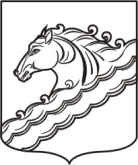 АДМИНИСТРАЦИЯ РЯЗАНСКОГО СЕЛЬСКОГО ПОСЕЛЕНИЯБЕЛОРЕЧЕНСКОГО РАЙОНАПОСТАНОВЛЕНИЕО внесении изменений в постановление администрации Рязанского сельского поселения Белореченского района от 29 май 2015 г. № 76 «Об определении случаев осуществления банковского сопровождения контрактов, предметом которых являются поставки товаров, выполнение работ, оказание услуг для обеспечения нужд Рязанского сельского поселения Белореченского района»В связи с изменениями в законодательстве Российской Федерации о контрактной системе в сфере закупок, руководствуясь статьей 32 Устава Рязанского сельского поселения Белореченского района, п о с т а н о в л я ю:1. Внести в постановление администрации Рязанского сельского поселения Белореченского района от 29 май 2015 г. № 76 «Об определении случаев осуществления банковского сопровождения контрактов, предметом которых являются поставки товаров, выполнение работ, оказание услуг для обеспечения нужд муниципального образования Белореченский район» следующие изменения: 1) наименование изложить в следующей редакции: "Об определении случаев осуществления банковского сопровождения контрактов";2) пункт 1 изложить в следующей редакции:«1. Определить следующие случаи осуществления банковского сопровождения контрактов, заключаемых от имени Белореченского района, а также муниципальными бюджетными учреждениями, муниципальными унитарными предприятиями либо иными юридическими лицами в соответствии с частями 1, 2(1), 4 и 5 статьи 15 Федерального закона от 5 апреля 2013 г. № 44-ФЗ "О контрактной системе в сфере закупок товаров, работ, услуг для обеспечения государственных и муниципальных нужд" в целях строительства, реконструкции, капитального ремонта, сноса объекта капитального строительства, проведения работ по сохранению объектов культурного наследия, если начальная (максимальная) цена контракта (цена контракта, заключаемого с единственным поставщиком (подрядчиком, исполнителем), составляет:не менее 200 млн. рублей, - условие о банковском сопровождении контракта, заключающееся в проведении банком, привлеченным поставщиком (подрядчиком, исполнителем) или заказчиком, мониторинга расчетов в рамках исполнения контракта;не менее 5 млрд рублей, - условие о банковском сопровождении контракта, предусматривающее привлечение поставщиком (подрядчиком, исполнителем) или заказчиком банка в целях оказания услуг, позволяющих обеспечить соответствие принимаемых товаров, работ (их результатов), услуг условиям контракта.";3) дополнить пунктом 1.1 следующего содержания:«1.1. Случаи осуществления банковского сопровождения контрактов, определенные пунктом 1 настоящего постановления, не распространяются на контракты, содержащие условие о перечислении поставщику (подрядчику, исполнителю) авансовых платежей.»2. Признать утратившим силу постановление администрации Рязанского сельского поселения Белореченского района от 20 июля 2021 г. № 54 «О внесении изменений в постановление администрации муниципального образования Белореченский район от 29 ноября 2015г. № 76 «Об определении случаев осуществления банковского сопровождения контрактов, предметом которых являются поставки товаров, выполнение работ, оказание услуг для обеспечения нужд Рязанского сельского поселения Белореченский район»».3. Общему отделу управления делами администрации рязанского сельского поселения Белореченского района (Шиманчук Е.В.) обеспечить размещение (обнародовать) настоящего постановления на официальном сайте администрации Рязанского сельского поселения Белореченского района.4. Контроль за выполнением настоящего постановления оставляю за собой. 5. Постановление вступает в силу со дня его официального обнародования.Главы Рязанского сельского поселенияБелореченского района                                                                         А.П. Бригидинот 21.06.2022г.                                       №  54  станица Рязанская